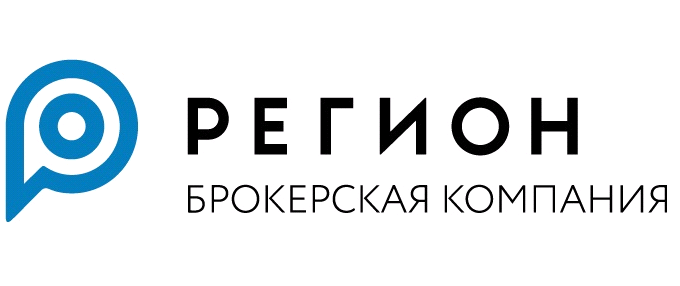 Заявление о принятии рисковЯ, _________________________________________________________, Соглашение о брокерском обслуживании № __________ от «__»  _______  20__ г.,  заявляю, что результат Тестирования, результат которого был получен мной «__»  _______  20__ г. выявил у меня недостаточные опыт и знания для инвестирования в ______________________________. Несмотря на это я подтверждаю, что готов принять риски, связанные с совершением указанных мною в Поручении ____________ от «__» ____________ 20__ г.  сделок, и понести возможные убытки.Я понимаю, что недостаток знаний и опыта может привести к полной потере вложенных мною в _____________________________ денежных средств.«__»  _______  20__ г. Клиент ______________________________ /   _____________________Указанное ниже заполняется сотрудником ООО «БК РЕГИОН»Указанное ниже заполняется сотрудником ООО «БК РЕГИОН»Указанное ниже заполняется сотрудником ООО «БК РЕГИОН»Указанное ниже заполняется сотрудником ООО «БК РЕГИОН»Указанное ниже заполняется сотрудником ООО «БК РЕГИОН»Указанное ниже заполняется сотрудником ООО «БК РЕГИОН»Указанное ниже заполняется сотрудником ООО «БК РЕГИОН»Указанное ниже заполняется сотрудником ООО «БК РЕГИОН»Указанное ниже заполняется сотрудником ООО «БК РЕГИОН»Указанное ниже заполняется сотрудником ООО «БК РЕГИОН»Указанное ниже заполняется сотрудником ООО «БК РЕГИОН»Указанное ниже заполняется сотрудником ООО «БК РЕГИОН»Указанное ниже заполняется сотрудником ООО «БК РЕГИОН»Принято ПодписьПодписьПодпись_____________/___________________/